حضرت غصن اعظم عبدالبهاء مرکز میثاقحضرت بهاءاللهاصلی فارسی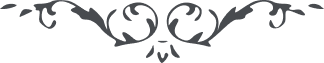 لوح رقم (116) امر و خلق – جلد 4١١٦ - حضرت غصن اعظم عبدالبهاء مرکز میثاقو نیز در کتاب اقدس قوله جلّ و علا : " اذا غیض بحر الوصال و قُضِی کتاب المبدء فی المآل تَوَجَّهُوا الی من اراده اللّه الّذی انْشَعَبَ من هذا الاصل القدیم "و قوله عزّ و جل : " یا اهل الانشاء اذا طارت الورقاء عَنْ اَیْکِ الثّنَاء وَ قَصَدَتِ المَقْصَدَ الاقصی الاخفی اَرْجِعوا ما لا عَرَفْتُموُهُ مِن الکتاب الی الفرع الْمُنْشَعِبْ من هذا الاَصْل الْقَویم "و در کتاب عهدی است قوله الاعلی : " وصیّة اللّه آنکه اغصان و افنان و منتسبین طرّاً بغصن اعظم ناظر باشند انظروا ما انزلناه فی کتابی الاقدس اذا غیض بحر الوصال و قضی کتاب المبدء فی المآل توجّهوا الی من اراده اللّه الّذی انشعب من هذا الاصل القدیم مقصود از این آیه مبارکه غصن اعظم بوده کذلک اظهرنا الامر فضلاً من عندنا و انا الفضّال القدیم "